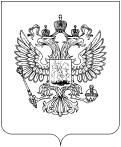 РОСКОМНАДЗОРУПРАВЛЕНИЕ ФЕДЕРАЛЬНОЙ СЛУЖБЫ ПО НАДЗОРУ В СФЕРЕ СВЯЗИ, ИНФОРМАЦИОННЫХ ТЕХНОЛОГИЙ И МАССОВЫХ КОММУНИКАЦИЙ ПО АЛТАЙСКОМУ КРАЮ И РЕСПУБЛИКЕ АЛТАЙ(Управление Роскомнадзора по Алтайскому краю и Республике Алтай)
656043, Алтайский край, г. Барнаул, ул. Интернациональная, д. 72тел. (3852) 63-04-10, факс (3852) 35-46-84, e-mail: rsockanc22@rkn.gov.ruот 26.09.2016 № ПР-22/2/8721ПРЕДСТАВЛЕНИЕ об устранении причин и условий, способствовавших совершению административного правонарушенияМною, старшим государственным инспектором Российской Федерации по надзору в сфере связи, информационных технологий и массовых коммуникаций, Заместителем руководителя Управления Роскомнадзора по Алтайскому краю и Республике Алтай Н.М. Саяпинойв отношении Ревковой Натальи Михайловны, адрес: Алтайский край, г.Барнаул, пр-кт Красноармейский, д.69б, кв.85согласно части 1 статьи 29.13 (Кодекса Российской Федерации об административных правонарушениях, далее - КоАП РФ) внесено представление о принятии мер по устранению причин административного правонарушения и условий, способствовавших его совершению (постановление о привлечении к административной ответственности от 26.09.2016 № ПО-22/2/472).Краткое содержание нарушения: 15.09.2016 в 15:00 местного времени, в ходе проведения планового мероприятия государственного надзора в сфере средств массовой информации в отношении печатного средства массовой информации «РТВ-Алтай» (свидетельство о регистрации средства массовой информации от 14.12.2006 серия ПИ № ФС 12-1200) установлено, что Ревкова Наталья Михайловна, являясь главным редактором газеты «РТВ-Алтай» допустила выпуск в свет названной газеты № 30 (2616) от 28.07.2016, с нарушением порядка объявления выходных данных, а именно, указаны неполные выходные данные:- не указан знак информационной продукции;чем нарушила требования п. 9 ч. 1 ст. 27 Закона Российской Федерации от 27.12.1991 № 2124-1 «О средствах массовой информации» (далее – Закон о СМИ).В соответствии со ст. 19 Закона о СМИ ответственность за выполнение требований законодательства, предъявляемых к редакции средства массовой информации, несет главный редактор, который руководит редакцией и осуществляет свои полномочия на основании указанного Закона, Устава редакции, договора между учредителем и редакцией (главным редактором). В соответствии со ст.26 Закона о СМИ распространение продукции средства массовой информации допускается только после того, как главным редактором дано разрешение на выход в свет (в эфир).Своими действиями Ревкова Наталья Михайловна способствует совершению административного правонарушения предусмотренного ст.13.22 КоАП РФ - ч.На основании части 2 статьи 29.13 КоАП РФ обязываю рассмотреть представление, принять меры к устранению причин административного правонарушения и условий, способствовавших его совершению.Информацию о принятых мерах представить в: Управление Роскомнадзора по Алтайскому краю и Республике Алтай (по адресу: 656043, Алтайский край, г. Барнаул, ул. Интернациональная, д. 72) в течение одного месяца со дня получения представления.Непринятие по представлению органа (должностного лица), рассмотревшего дело об административном правонарушении, мер по устранению причин и условий, способствовавших совершению административного правонарушения, влечет административную ответственность по статье 19.6 КоАП РФ.Представление об устранении причин и условий, способствовавших совершению административного правонарушения, может быть обжаловано в установленном законом порядке.(должность, фамилия, имя, отчество, подпись, дата вручения)Барнаул26.09.2016 г.Старший государственный инспекторН.М. Саяпина, , 